El Instituto Tecnológico de Hermosillo 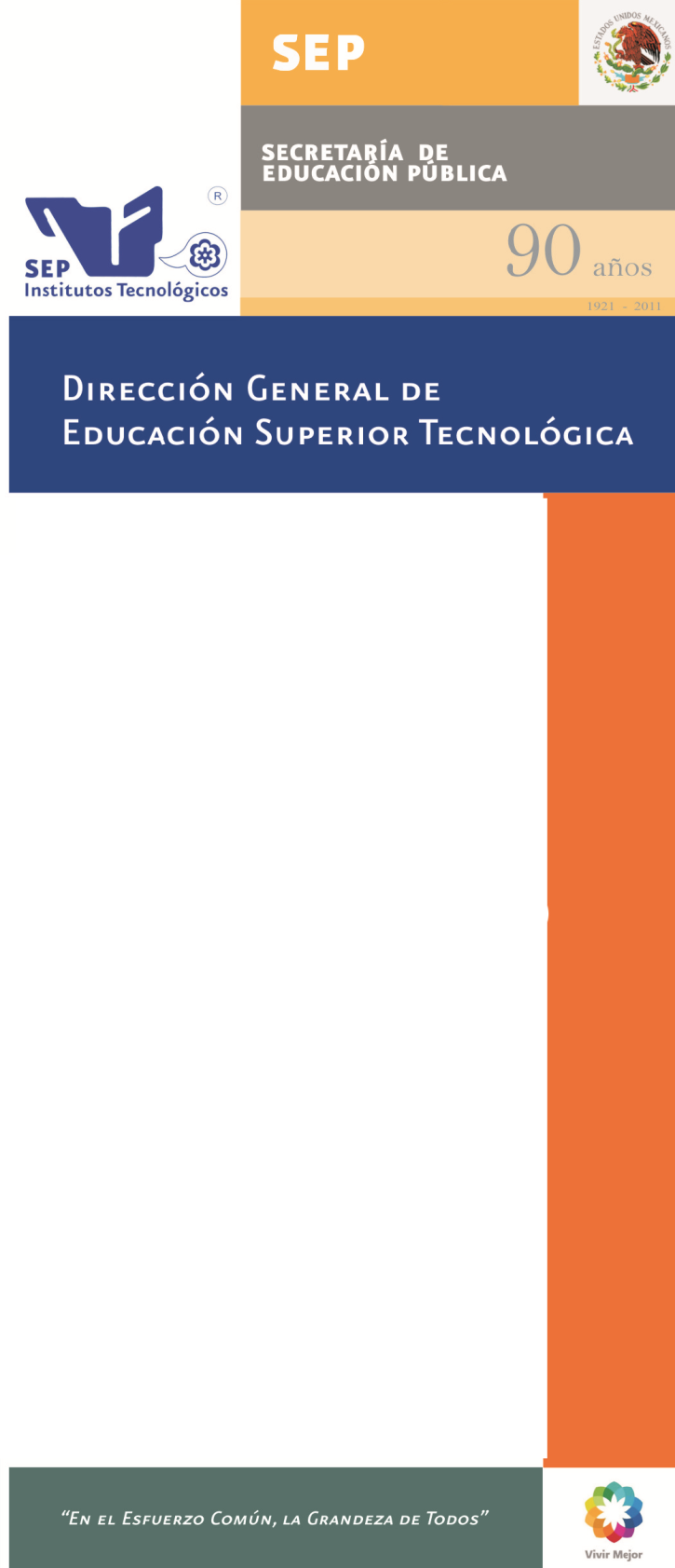 A través de la División de Estudios de Posgrado e InvestigaciónConvoca al proceso de selección a laMaestría en Ingeniería Industrial Generación 2016-2018Objetivo General:Formar con calidad y equidad profesionales altamente especializados, capaces de contribuir al desarrollo tecnológico que demanda el entorno globalizado y de competitividad profesional, a través de un programa con líneas de trabajo pertinentes a la realidad del entorno, para impulsar el desarrollo económico y social de la región y del país.Líneas de trabajo:Ergonomía Ocupacional.	Sistemas de Manufactura.Requisitos mínimos para participar en el proceso de admisiónContar con Título en Ingeniería Industrial o áreas afines.Promedio mínimo de ochenta 80 avalado con un documento oficial.Acreditación de un idioma extranjero mediante un documento avalado por Consejo de Posgrado (mínimo 500 puntos TOEFL).Conocimiento de Software y Hardware relacionados con la Ingeniería Industrial.Capacidad de relacionar el conocimiento matemático con aplicaciones prácticas.Dedicación de tiempo completo a los estudios de la maestría.Que tenga gusto por la investigación, creación y/o aplicación de la tecnología, así como verdaderos deseos de superación.Que pueda manejar información y planear objetivos.Que pueda trabajar tanto en equipo como individualmente.Que posea imaginación creativa para resolver problemas.Calendario del proceso de admisión 2016/0215 de febrero del 2016, inicio del registro en línea en http://www.ith.mx22 de febrero al 19 de mayo entrega de documentos y fichas para examen. Costo de ficha para posgrado: $750.00. Manual para la obtención de fichas (ver http://www.ith.mx/pasos-inscripcion.html)Una vez realizado el registro en línea y pagado en el banco la ficha, debes presentarte en el Departamento de Servicios Escolares, en edificio administrativo planta baja, en el horario de 8:00 a 19:00 horas y entregar la siguiente documentación: 2 fotos tamaño infantil color o blanco y negro, Comprobante de pago, Original y dos copias de acta de nacimiento, Original y dos copias del certificado de estudios.19 de mayo fecha límite de recepción de solicitudes.20 de mayo examen de pre-selección CENEVAL (EXANI III) en el edificio de posgrado.23 de mayo examen diagnóstico psicológico.24 de mayo examen diagnóstico de inglés.13 al 16 de junio entrevistas de aspirantes con el consejo de posgrado.27 de junio publicación de resultados.Agosto 2016 inscripciones e inicio de curso.Documentación Adicional RequeridaEl candidato a ingresar al programa de posgrado, adicionalmente deberá entregar en las Oficinas de la División de Estudios de Posgrado e Investigación o enviar por correo a la dirección (coordinacion_mii@ith.mx) la siguiente documentación:Solicitud para participar en el proceso de selección en las fechas y bajo las condiciones que señala la convocatoria (ver en http://ith.mx/posgrado/mii/).Carta de exposición de motivos para estudiar el posgrado. Currículum vitae.Copia de Título y certificado con calificaciones. Copia de la ficha de examen CENEVALMayor información  Jefe de la División de Estudios de Posgrado e InvestigaciónM.C. Sonia Regina Meneses Mendozaposgrado@ith.mxCoordinador de la Maestría Administración Ing. Francisco Alberto Martínez Villacoordinacion_mii@ith.mxInstituto Tecnológico de HermosilloAv. Tecnológico s/n Col. SahuaroTeléfono 260.6500 ext. 136Horario de atención 8:00 – 14:00 y 17:00 – 19:00